                                                                                                                                                                                             TANGANILLOINTRO:	Re, Mim, Fam#, La7, Sim, La7, Re (BIS)	Paso Re7		Sol, Lam, Sim, Re7, Mim, Re7, Sol (BIS)	Paso La7Dicen que son las islas, afortunadas, afortunadas, afortunadas            Re                          Mim   Fa#m    La7   Sim         La7   RePero hay gentes que están, desesperadas, desesperadas, desesperadas                 Re                            Mim      Fa#m       La7    La#           La7    ReYo me voy de esta tierra, con mi barquillo, con mi barquillo, con mi barquilloRe7     Sol                             Lam           Sim            Re7      Mim         Re7     SolYa no puedo cantar, un tanganillo, un tanganillo, un tanganillo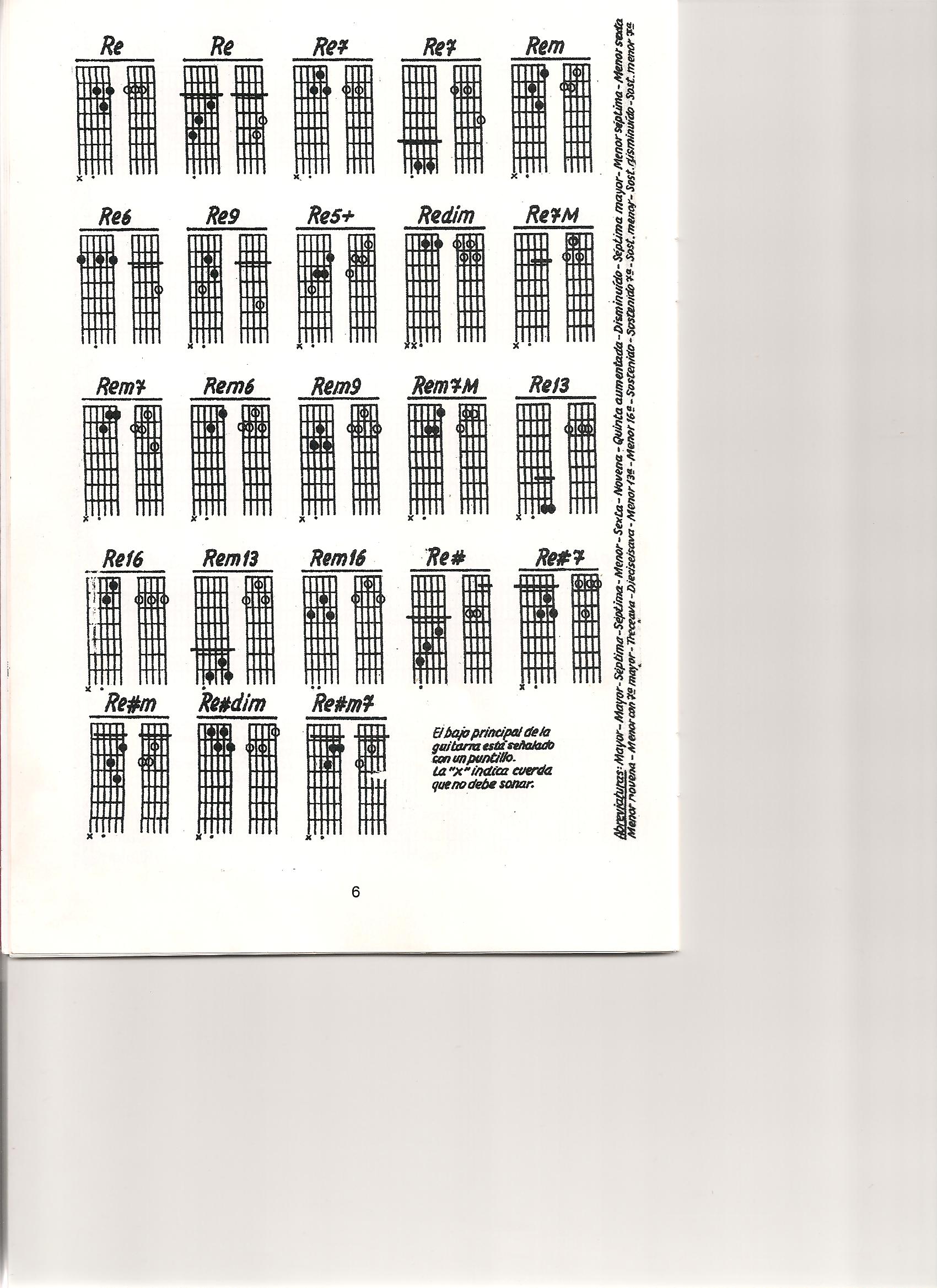             Sol                    Lam        Sim        Re7    Re#        Re7    Sol                       CHICAS (falta letra)MUSICAL ……… Do7,  Fa,  La#, Do7, La#, Do7, La#, Fa.Desde Canarias,       hasta La Habana,        primero Guanche,        luego Cubana (BIS)Fa       La#   Do7       Do7   La#        Fa          Fa     La#        Do7          Do7    La#   Fa.En mi tierra no hay futuro,    el trabajo aquí es muy duro La7                                Rem     La7                                  RemEmigrantes que tuvieron valor   de buscar algo mejor.Rem  Do      La#      La7                 Sol       Fa        La7    RemPero aquí me han recibido   con los brazos bien abiertosDo7                                  Fa     La7                                 Rem	    STOP en SOLm/CORTADOLa amistad de un pueblo amigo   no tiene precioSolm                              Rem            La7           RemEmigrantes que tuvieron valor   de buscar algo mejor.Rem  Do      La#      La7                 Sol       Fa        La7    RemMUSICAL ……… Do7,  Fa,  La#, Do7, La#, Do7, La#, Fa.Tengo un amor,      linda muchacha.          Yo Tanganillo,   ella guaracha (BIS)Fa       La#   Do7       Do7   La#        Fa          Fa  La#    Do7     Do7    La#   Fa.En mi tierra no hay futuro,    el trabajo aquí es muy duro La7                                Rem     La7                                  RemEmigrantes que tuvieron valor   de buscar algo mejor.Rem  Do      La#      La7                 Sol       Fa        La7    RemPero aquí me han recibido   con los brazos bien abiertosDo7                                  Fa     La7                                 Rem	    STOP en SOLm/CORTADOLa amistad de un pueblo amigo   no tiene precioSolm                        Rem                    La7           RemEmigrantes que tuvieron valor   de buscar algo mejor.          Oh oh oh  oh…  Rem  Do      La#      La7                 Sol       Fa        La7    Rem     Do7, Fa, La7, Rem